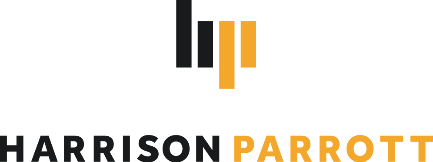 Jonathan McGovernBaritoneA series of outstanding debuts have put British baritone Jonathan McGovern under the spotlight as an exciting talent to watch.  He opens the current season with Handel’s Apollo and Daphne under Christian Curnyn at The Royal Opera House, and goes on to make his anticipated debut as Eugene Onegin for Garsington Opera.Last season he made his debut as Count Almaviva in Le nozze di Figaro with Welsh National Opera under Carlo Rizzi and toured with the company to The Royal Opera House, Covent Garden for a reprise of David Pountney’s staging of War & Peace. For English National Opera, he sang Pish Tush in Jonathan Miller’s iconic production of The Mikado and joined Scottish Opera for a filmed production of Menotti’s The Telephone. Internationally, Jonathan debuted at the Théatre des Champs-Élysées, in performances of Don Giovanni.During the 2018/19 season, Jonathan added several significant roles to his core repertoire including Andrei in WNO’s production of War & Peace, Don Giovanni for Garsington Opera, Papageno for Staatsoper Hamburg under Jean-Christophe Spinosi and Kent Nagano, Pelléas in Barrie Kosky’s new production for the Komische Oper Berlin, and L’Orfeo in Barbora Horáková’s new production for Teatro Arriaga, Bilbao. On the concert platform recent successes have included Dido and Aeneas at the Concertgebouw under Christian Curnyn, Fauré’s Requiem with the Orchestre Philharmonique Royal de Liège conducted by Hervé Niquet, Junior in Bernstein’s A Quiet Place with Ensemble Modern under Kent Nagano in Berlin, Dortmund and Dresden, and Carmina Burana at the Teatro dell’Opera di Roma. This past season, Jonathan presented Lieder eines fahrenden Gesellen and Das Lied von der Erde with the Natalia Ensemble in Madrid.  Upcoming, he sings Vaughn William’s Sea Symphony with the Szczecin Philharmonic under Rune Bergmann.Highlights elsewhere have included Pelléas et Melisande for Stadttheater Klagenfurt and in Michael Boyd’s new production for Garsington Opera under Jac van Steen, Calixto Bieito’s new production of Johannes Passion for Teatro Arriaga, Bilbao, Papageno in Netia Jones’ new production of Die Zauberflöte for Garsington Opera, as well as Robert Carsen’s production of Les fêtes vénitiennes with Les Arts Florissants under William Christie on tour in Toulouse and New York.A gifted recitalist, Jonathan has performed with pianists Malcolm Martineau, Graham Johnson, Simon Lepper, James Baillieu, Timothy End and James Cheung. In recent seasons he has appeared at the Wigmore Hall, Musee d’Orsay, deSingel, the Oxford Lieder Festival and London English Song Festival. 